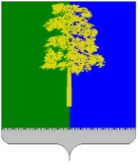 Муниципальное образование Кондинский районХанты-Мансийского автономного округа - ЮгрыАДМИНИСТРАЦИЯ КОНДИНСКОГО РАЙОНАПОСТАНОВЛЕНИЕНа основании Федерального закона от 27.07.2010 № 190-ФЗ «О теплоснабжении», в соответствии с требованиями к порядку разработки и утверждения схем теплоснабжения, утвержденных постановлением Правительства Российской Федерации от 22.02.2012 № 154 «О требованиях к схемам теплоснабжения, порядку их разработки», Федерального закона от 06.10.2003 № 131-ФЗ «Об общих принципах организации местного самоуправления в Российской Федерации»,  дополнительного соглашения №14 к соглашению от 21 декабря 2015 года №4/2016-2018/ о передаче осуществления части полномочий органов местного самоуправления городского поселения Междуреченский органам местного самоуправления муниципального образования Кондинский район от 03 марта  2017 года администрация Кондинского района постановляет:1. Назначить публичные слушания по актуализации схемы теплоснабжения городского поселения Междуреченский  Кондинского района Ханты-Мансийского автономного округа – Югры.2. Место проведения публичных слушаний - муниципальное учреждение «Культурно-досуговый комплекс «Рондо», по адресу: пгт.Междуреченский, ул.Первомайская, 25. Дата проведения - 26 марта 2018 года. Время начала проведения публичных слушаний – 18:00 часов местного времени. 3. Утвердить состав организационного комитета, уполномоченного на проведение публичных слушаний (приложение).4. Ответственным структурным подразделением администрации Кондинского района по организации и проведению публичных слушаний назначить управление жилищно-коммунального хозяйства администрации Кондинского района.5. Обнародовать настоящее постановление в соответствии с решением Думы Кондинского района от 27 февраля 2017 года № 215 «Об утверждении Порядка опубликования (обнародования) муниципальных правовых актов и другой официальной информации органов местного самоуправления муниципального образования Кондинский район» и разместить на официальном сайте органов местного самоуправления муниципального образования Кондинский район.6. Настоящее Постановление вступает в силу после его обнародования.см/Банк документов/Постановления 2018Приложение к постановлению администрации Кондинского района                                                                                                   от _________________ № ____Состав организационного комитета,уполномоченного на  проведение публичных слушанийпо актуализации схемы теплоснабжения городского поселения Междуреченский Кондинского района Ханты-Мансийского автономного округа – Югры.от 19 марта 2018 года№ 441пгт. МеждуреченскийО проведении публичных слушаний по актуализации схемы теплоснабжения городского поселения Междуреченский  Кондинского района Ханты-Мансийского автономного округа - ЮгрыГлава районаА.В.ДубовикС.А. Мартынов– начальник управления жилищно-коммунального хозяйства администрации Кондинского района, председатель организационного комитета;С.В. Романов – заместитель начальника управления жилищно-коммунального хозяйства администрации Кондинского района, заместитель председателя организационного комитета;Е.Н. Александрович– специалист-эксперт производственно-технического отдела начальник управления жилищно-коммунального хозяйства администрации Кондинского района, секретарь организационного комитета.Члены организационного комитета:Члены организационного комитета:С.И. Колпакова- глава городского поселения Междуреченский;А.А. ДавыдовС.И. Саргсян- председатель Совета депутатов городского поселения Междуреченский;- член общественного совета Кондинского района по вопросам жилищно-коммунального хозяйства.